.No Tags or RestartsRock recover, chasse right, Rock recover chasse leftRock recover, ¼ turn sailor step to right, half turn pivot right and triple forwardHeel Jacks right and leftRock right, behind side cross, rock left coaster 1/4 turning leftContact: herman.lynne@gmail.comGoa Breeze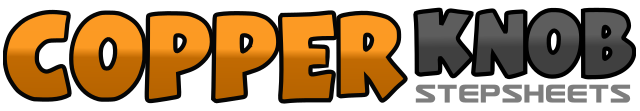 .......Count:32Wall:2Level:Improver Cha Cha.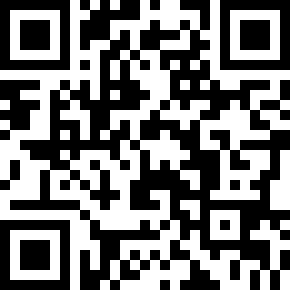 Choreographer:Lynne Herman (USA) - July 2013Lynne Herman (USA) - July 2013Lynne Herman (USA) - July 2013Lynne Herman (USA) - July 2013Lynne Herman (USA) - July 2013.Music:Goa Breeze - Long Tall Deb & The Drifter Kings : (Album: Raise Your Hands)Goa Breeze - Long Tall Deb & The Drifter Kings : (Album: Raise Your Hands)Goa Breeze - Long Tall Deb & The Drifter Kings : (Album: Raise Your Hands)Goa Breeze - Long Tall Deb & The Drifter Kings : (Album: Raise Your Hands)Goa Breeze - Long Tall Deb & The Drifter Kings : (Album: Raise Your Hands)........1, 2rock right in front of left recover left foot3&4Chasse to the right - right left right.5, 6Rock left in front of right and recover on right foot7&8Chasse to the left-  left right left1, 2rock right across left recover left3&4Sailor ¼ turn right step forward on right foot5 ,6Half turn pivot right left foot forward weight on Right foot7&8Triple forward left right left1, 2step right to the side, cross left in back of right&3&4step right foot to the right, touch left heel, step left and cross right foot over left5, 6Step left to the side and cross right in back of left&7&8Step left foot to the left, touch right heel, step right and cross left foot over right.1 ,2rock side on right foot, recover on left3&4right behind left, side step to the left and cross over on the right5 ,6rock side to the left recover on the right7&8Coaster step with ¼ turn to the left   - left foot, right foot, stepping forward on left foot